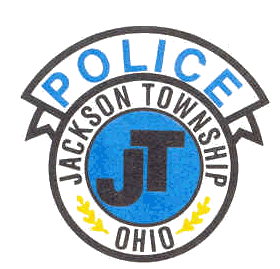 JACKSON TOWNSHIP POLICE DEPARTMENTMark H. BrinkPolice ChiefMark H. BrinkChief Jackson Twp. Police Department.chiefbrink@jtpd.comOffice:(330) 834-3960Fax:(330) 834-3965Mailing Address:7383 Fulton Dr. N.W.Massillon, OH 44646Dispatch:(330) 832-1553Jackson Township Police DepartmentMedia Release 21-05For Immediate Release                                Chief Mark BrinkFebruary 19, 2021                                         Jackson Township Police Department     Jackson Township, Stark County, Ohio: On February 18, 2020, at approximately 1813 hours, Jackson Township Police Officers attempted to traffic stop a silver Chevy Silverado truck on Amherst Avenue.  The vehicle fled officers and was later located parked in the 5300 block of Sherlin Avenue. Officers and K9 Ruger tracked the suspects and located the passengerJames Dugan IV, 300 block of Reed, Akron, who had warrants from Summit County.  He was issued a summons for Obstructing Official Business (M2) and released to Norton Police Department on outstanding warrants. Also located was the driver Gary L. Smith, 800 block of Nola Court, Akron, who had four outstanding warrants.  He was booked into the Stark County Jail on Failure to Comply (M1), Obstructing Official Business (M2), Possession of Drug Paraphernalia (M4), DUS, and Fictitious Plates.    Investigation is pending.